OCTOBER 2022-Eagles Activities CalendarSundayMondayTuesdayWednesdayThursdayFridaySaturday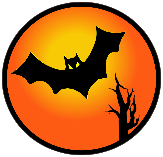 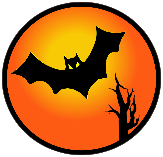 1HeartbrokeBand8:00-11:00 pm2BrownsGameWings &Things12:30-3:303Queen ofHeartsTickets on sale at the bar. Drawing 7:00 pm4Aerie Meeting& Initiations7:00 pmin the Card Room5$1.00Drink DayHumaneSocietyBingo67Karaokew/Wess7:30-10:30 pmNW Zone Conference inWapakoneta8NW Zone Conference inWapakoneta9BrownsGameWings &Things12:30-3:3010Queen ofHeartsTickets on sale at the bar. Drawing 7:00 pm11Auxiliary Meeting7:30 pmin theCard Room12$1.00Drink DayRed CrossBlood Drive1314Sweetest 15Day DinnerAll You Can Eat Crab Legs5:00-7:30 pmHeartbrokeBand 8-11 pm 16BrownsGameWings &Things12:30-3:3017Queen ofHeartsTickets on sale at the bar. Drawing 7:00 pm18Aerie Meeting7:00 pmin theCard Room19$1.00Drink Day2021Karaokew/Wess7:30-10:30 pm2223BrownsGameWings &Things12:30-3:3024Queen ofHeartsTickets on sale at the bar. Drawing 7:00 pm25Auxiliary Meeting7:30 pmin theCard Room26$1.00Drink Day272829HalloweenParty &Bonfire8:00-11:00 pm30Eagle RidersPancakeBreakfastOmelets Too8:00-12:0031NO Queenof HeartsKitchenClosed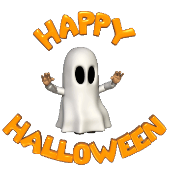 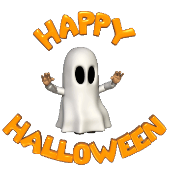 Save the Date!Oct. 30: Trunk or Treat @ 2:00 pm in Eagles              Southside parking lot. All kids welcome!Nov. 6: Alzheimer’s Awareness Spaghetti DinnerNov. 8: Veteran’s Day Recognition-Free dinner              special for members who are veterans.Save the Date!Oct. 30: Trunk or Treat @ 2:00 pm in Eagles              Southside parking lot. All kids welcome!Nov. 6: Alzheimer’s Awareness Spaghetti DinnerNov. 8: Veteran’s Day Recognition-Free dinner              special for members who are veterans.Save the Date!Oct. 30: Trunk or Treat @ 2:00 pm in Eagles              Southside parking lot. All kids welcome!Nov. 6: Alzheimer’s Awareness Spaghetti DinnerNov. 8: Veteran’s Day Recognition-Free dinner              special for members who are veterans.Save the Date!Oct. 30: Trunk or Treat @ 2:00 pm in Eagles              Southside parking lot. All kids welcome!Nov. 6: Alzheimer’s Awareness Spaghetti DinnerNov. 8: Veteran’s Day Recognition-Free dinner              special for members who are veterans.